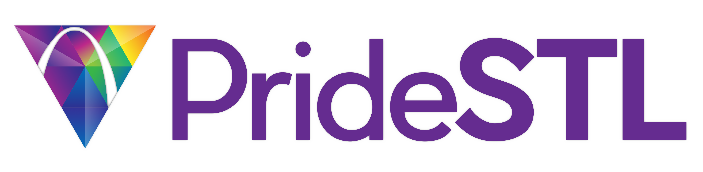 Board MeetingMeeting Minutes12/11/2023Sam’s SteakhouseCall to Order 7:12pm AttendanceOfficers:[P] Marty Zungia	            [P] Arthur Nunn  	      [P] Morgan Morris 	  [P] Jason Johnson                                          President      	              Vice President                            Secretary  		          Treasurer [P] Todd Alan 		           [P] Jordan Braxton               [P] Danny Brandt	               [P] Cassie Counts     [P] Jesse Doggendorf 	           [P] Bryon Endy		      [P] Beth Goldfinger	  [P] Matt Harper[P] Clayton Higginbotham     [P] Felicia Jackson 	      [P] Dottie Klenke                   [E] Frank Nowicke   	           [P] Shawn Stokes  16/17 Board Members Present   Coordinators:[A] DJ Fults		Changes to the Agenda Motion to approve agenda with addition of Logos to Marty’s items by Shawn, Seconded by Dottie. Motion Passes. Approval of Minutes Motion to approve 11.13.2023 minutes by Jason, Seconded by Jordan. Motion Passes.Board Reports Executive Reports: Marty Zuniga – PresidentLogosThere were 10 versions of different logos that were shown.Dottie motioned to table the discussion until we could all see the logos and narrow them down. Arthur Seconded. After discussion motion FAILS.Motion by Morgan to narrow down to two logos and then do edits and get suggestions from the board. Seconded my Matt. MOTION PASSESOption one had the large 24 in rainbow (2 Votes)Option two had the Arch with the scratch marks through it. (11 Votes)Motion by Jesse to give executive first round to edit option two and add appropriate verbiage. Seconded Cassie. 11/2/1 MOTION PASSES Arthur Nunn - Vice PresidentPride 5k Run (Old Business)Run planning pushed back until after the holidaysPride Night WinterfestDecember 26th, proceeds go to the Gateway Foundation. Donation to Gay+ NYE eventMotion by Shawn to donated 250 to Gay+ NYE event, seconded by Bryon. 6/5/5 Motion PASSES. Morgan Morris – SecretaryNo Report Jason Johnson- TreasurerCurrent Financials – have been emailed to all the board members. Board Director Reports:Todd Alan | Director of SponsorshipNo ReportJordan Braxton | Director of Public Relations & Diversity/OutreachHoliday DinnerCanceling this year due to unforeseen circumstances. We will focus our efforts on Easter dinner and a Sunday supper in the future. Danny Brandt | DirectorNo ReportCassandra Counts | DirectorPossible Meeting Locationhttps://gravoisparkneighborhood.org/the-ford-community-centerJesse Doggendorf | Director of SponsorshipGeneral Sponsorship Updates – Working on this with Todd and will get back when more start joining in.  Bryon Endy | DirectorNo ReportBeth Goldfinger | DirectorNo ReportMatt Harper | DirectorNo ReportClayton Higginbotham | Director at VolunteersNo ReportFelicia Jackson | DirectorNo ReportDottie Klenke | Director of EntertainmentNo ReportFrank Nowicke | Director of Development & VendorsNo Report Shawn Stokes | DirectorNo ReportCoordinatorsDJ Fults (IT) Old BusinessNone New BusinessNone   Adjourn7:47pm Shawn, Seconded by Dottie.